Паспорт проектаАктуальность: Мультипликация представляет собой сложный и многоструктурный процесс, построенный на объединении областей нескольких видов искусства. Главная педагогическая ценность мультипликации как вида современного искусства заключается, прежде всего, в возможности комплексного развивающего обучения детей. Кроме того, именно мультипликация помогает максимально сближать интересы взрослого и ребенка, отличаясь доступностью и неповторимостью жанра. С ее помощью можно сделать процесс обучения удовольствием для дошкольников. Положительное воздействие анимации может стать прекрасным развивающими пособием для раскрепощения мышления, развития творческого потенциала.Цель проекта: - воспитание у ребенка устойчивой потребности в творчестве, основываясь на его внутренних возможностях и резервах.Задачи: Развивающие: Развивать творческое мышление и воображение.Формировать художественные навыки и умения.Развивать временные и пространственные отношения в анимации.Формировать навыки связной речи, умение использовать разнообразные выразительные средства.Образовательные: Познакомить детей с историей возникновения и развития мультипликации; понятиями: анимация, съемка, сценарий, кадр, титры.Познакомить детей с технологией создания мультипликационных фильмов.Расширить знания детей о таких профессиях, как сценарист, художник-аниматор, оператор съемки, звукооператор.Воспитательные: Поддерживать стремление детей к отражению своих представлений посредством анимационной деятельности.Воспитывать эстетическое чувство красоты и гармонии в жизни и искусстве.Прививать ответственное отношение к своей работе.Этапы проекта:Подготовительный: Сентябрь – Ноябрь 2014Основной: Ноябрь 2014 – Май 2015Заключительный: Май – Июнь 2015Подготовительный этап:1. Диагностика творческих способностей детей (сентябрь 2014г.)2. Создание кружка (октябрь 2014 г.)Основной этап:1. Создание предметно-развивающей среды.2. Беседы: виды мультфильмов, способы создания мультфильмов, известные мультипликаторы.3. Написание сценария по сказкам4. Развитие творческих навыков путем создания героев и сцены.5. Решение проблемных ситуаций: - Сложности создания сюжета, - Эмоциональность речи.6.Работа с родителямиЗаключительный этап:1. Постановка сказки;2. Съемка и монтаж мультфильма;3. Портфолио проекта;4. Диагностика.1 занятие. Виды мультфильмов. (С использованием мультимедиа)Рисованный. Демонстрация отрывка мультфильма  «Антошка»Технология мультипликации, основанная на покадровой съёмке немного отличающихся двумерных рисунков. Возникла в конце XIX — начале XX веков. Изначально, каждый кадр рисовался отдельно и полностью, что было очень трудоёмко и отнимало много времени даже у большого коллектива художников.Затем была придумана послойная техника рисования объектов и фонов на прозрачных плёнках, накладываемых друг на друга. На одном слое можно было разместить задний фон, на другом — неподвижные части тел персонажей, на третьем — подвижные и т. д. Это значительно уменьшило трудоёмкость работ, так как не нужно было рисовать каждый кадр с нуля. Впервые послойную технику применил Уолт Дисней.Достоинством рисованной мультипликации является её техническая простота (в пределе достаточен показ самих рисунков, не требуется даже кинооборудование). Именно поэтому первые мультипликационные фильмы были рисованными, и появились ещё до возникновения кинематографа. Кукольный.  Демонстрация отрывка мультфильма  «Как козленок учился считать до десяти». Метод объёмной мультипликации. При создании используются сцена-макет и куклы-актёры. Сцена фотографируется покадрово, после каждого кадра в сцену вносятся минимальные изменения (например, изменяется поза куклы). При воспроизведении полученной последовательности кадров возникает иллюзия движения объектов.Пластилиновый . Демонстрация отрывка мультфильма  «Пластилиновая ворона»Создание пластилиновых мультфильмов довольно трудоемко. Учитывая, что на 2 кадра приходится 1 снимок, то для одной секунды мультфильма нужно сделать 12 снимков (т.к. скорость - 24 кадра/сек.). Соответственно, необходимо 12 раз изменять объект, чтобы снять 1 секунду.  Первые мультфильмы из пластилина были созданы в 1908 г. в США, когда компания Эдисона выпустила шуточный фильм под названием «Мечта уэльской гренки с сыром, сделанной скульптором». Компьютерный. Демонстрация отрывка мультфильма  «Фиксики».Вид мультипликации, создаваемый при помощи компьютера. Cегодня компьютерная анимация получила широкое применение и постепенно заменяет все остальные технологии. Иногда компьютерная графика переносится на пленку. Под компьютерной анимацией также подразумевают CGI(англ. computer-generated imagery, букв. «изображения, генерированные компьютером»), т.е. спецэффекты, созданные на компьютере. Все больше создается мультфильмов в 3D. Для 3d анимации сцены и объекты моделируются на компьютере (создается трёхмерная модель сцены и объектов, при чем строится геометрическая проекция модели на плоскость, т.е. экран компьютера), фигуры имеют виртуальный скелет. После делают рендеринг (визуализацию), т.е. строят проекцию в соответствие с выбранной физической моделью. Далее происходит вывод изображения.2 занятие. Основы создания мультфильмов. Рисованный, кукольный, компьютерный. (С использованием мультимедиа).Демонстрация видеоролика о создании мультфильмов. 1. Создатели. Знакомство с профессиями: режиссер, художник-постановщик, аниматор, художник по фонам. 2. Рисованный. Знакомство с технологией создания. 3. Кукольный. Знакомство со способом покадровой съемки. Знакомство с профессией оператор.4. Компьютерный. Знакомство с технологией создания, с возможностями компьютерной графики.3 занятие. Знакомство с известными мультипликаторами.(С использованием мультимедиа).Знакомство с В.С. Сутеевым. Демонстрация снимков портрета мультипликатора, скриншотов известных мультфильмов. Знакомство с биографией. Влади́мир Григо́рьевич Суте́ев. Один из зачинателей советской мультипликации. Детский писатель, художник-иллюстратор и режиссёр-мультипликатор.Родился в Москве, в семье врача. Отец был одарённым человеком, его увлечение искусством передалось и сыну.С 14 лет подрабатывал: рисовал диаграммы для выставок здравоохранения, дипломы для победителей спортивных соревнований, работал санитаром в госпитале, инструктором физкультуры в младших классах школы. Был амбидекстром, то есть одинаково владел правой и левой рукой, причём одновременно одной мог писать, а другой — рисовать. МультипликацияПоступил в университет на художественный факультет Государственного Техникума Кинематографии. Ещё во время учёбы заинтересевался мультипликацией. В 1931 году поставил первый советский оригинальный звуковой мультфильм «Улица поперёк». С 1936 года работал  на киностудии «Союзмультфильм». Воевал, прошёл всю войну. Во время войны поставил ряд учебных фильмов на студии «Воентехфильм». С 1947 года преподавал на курсах художников-мультипликаторов при «Союзмультфильме». Внёс вклад в освоение цветного кино. В 1948 году прекратил режиссёрскую деятельность и уволился с «Союзмультфильма», В. Г. Сутеев написал около 40 сценариев для мультипликационного кино, и почти все они были экранизированы.Иллюстрировал множество детских сказок советских писателей: Чуковского, Маршака, Михалкова. Скончался 10 марта 1993 года в возрасте 90 лет. Знакомство с Уолтом Диснеем. Демонстрация снимков портрета мультипликатора, скриншотов известных мультфильмов. Знакомство с биографией. Уолтер Элиас, «Уолт», Дисней родился 5 декабря 1901  г. Чикаго, США. В семье Диснеев было пятеро детей: четыре брата и одна сестра. В 16 лет Дисней бросает школу ради желания стать солдатом, но в армию его не берут, поскольку он ещё не достиг совершеннолетия. Тогда он вступает в ряды Красного креста и отправляется во Францию, где в течение года служит водителем скорой помощи. Вскоре Уолтер и его братья собирают деньги и переезжают в Голливуд. Все трое дружно принимаются за создание студии “Disney Brothers”. Вскоре они придумывают нового персонажа, Освальда – кролика-счастливчика, и продают свои короткометражные мультфильмы. Братья Дисней, тут же выпускают три мультфильма с участием придуманного Уолтом нового персонажа, который получает имя Микки-маус.  когда Микки стал озвучивать  Уолт, мультфильм мгновенно становится сенсацией. В 1929 г. Дисней выпускает «Наивные симфонии», в котором появляются новые друзья Микки – Минни-маус, Дональд Дак, Гуфи и Плуто. Первым цветным мультфильмом становится самый популярный мультфильм «Цветы и деревья», который приносит своим создателям премию «Оскар». 4 занятие.  Погружение в сказку Сутеева «Три котенка», разработка совместного сценария.Чтение сказки Сутеева «Три котенка. Беседа с детьми для выделения четырех основных событий: встреча с мышью, встреча с лягушкой, встреча с рыбой, возвращение домой. Составление сценария с описанием действий героев.5занятие. Разработка сцен мультфильма, героев, реквизита. Зарисовка примерного фона. Обсуждение с детьми героев мультфильма. Какие герои? Из чего их можно сделать? Сколько кукол надо сделать?Сцены мультфильма было решено рисовать красками, животных изготовить из пластилина, атрибуты изготовить из бросового материала.6 занятие. Создание героев: белые и черные котята. Котят изготавливаем из пластилина с помощью стеки.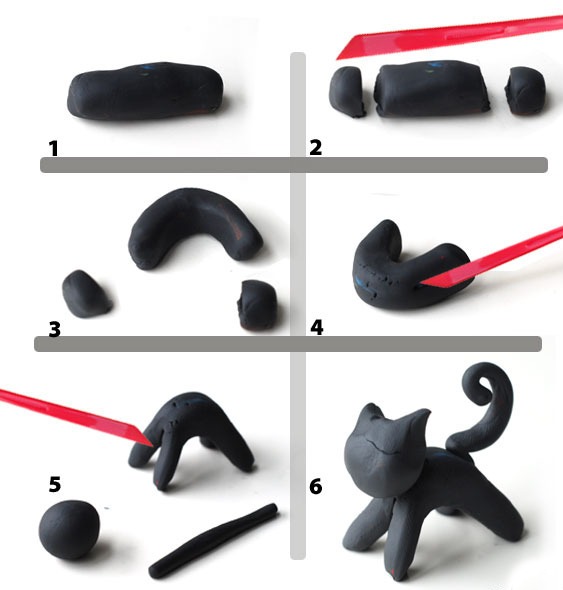 7 занятие. Создание героев: серые котята, рыбка, мышка, лягушка. Создание реквизитов: стол, труба, банка с мукойДети самостоятельно выбирают героя или атрибут, который будут изготовлять. Стол изготавливаем из кубиков, трубу из картона, банку с мукой – баночка от диафильма с ватой.8 занятие. Создание фонов для сцен. Работа в группах.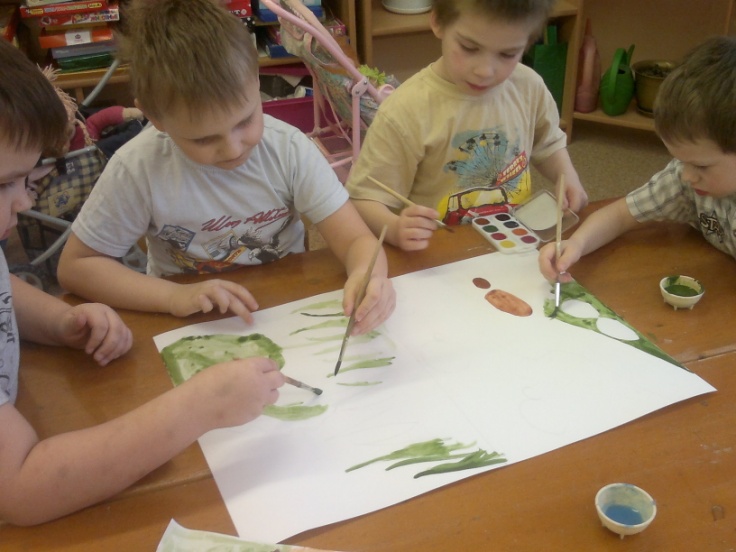 9 занятие. Доработка фонов.  10 занятие. Игровая постановка мультфильма, покадровый разбор.Обыгрывание сюжета мультфильма. Ребята пробуют себя в роли аниматоров. Для дальнейшей съемки сюжета разбираем как должны двигаться котята и что они должны делать. Так же разбираем действия остальных героев. Зарисовываем для наглядности.  1 Сцена:2 Сцена:3 Сцена:11 занятие. Съемка 1 сцены. Устанавливаем 1 сцену: размещаем первый фон, фиксируем его неподвижно, ставим стол, банку с мукой, коврик.Распределяем аниматоров, ответственных за передвижения кукол. Каждый ребенок выполняет 10 передвижений куклы. 12 занятие. Съемка 2 сцены.Устанавливаем 2 сцену: размещаем второй фон, фиксируем его неподвижно, ставим самоварную трубу.Распределяем аниматоров, ответственных за передвижения кукол. Каждый ребенок выполняет 10 передвижений куклы. 13 занятие. Съемка 3 сцены.Устанавливаем 3 сцену: размещаем третий фон, фиксируем его неподвижно.14занятие. Монтаж мультфильма.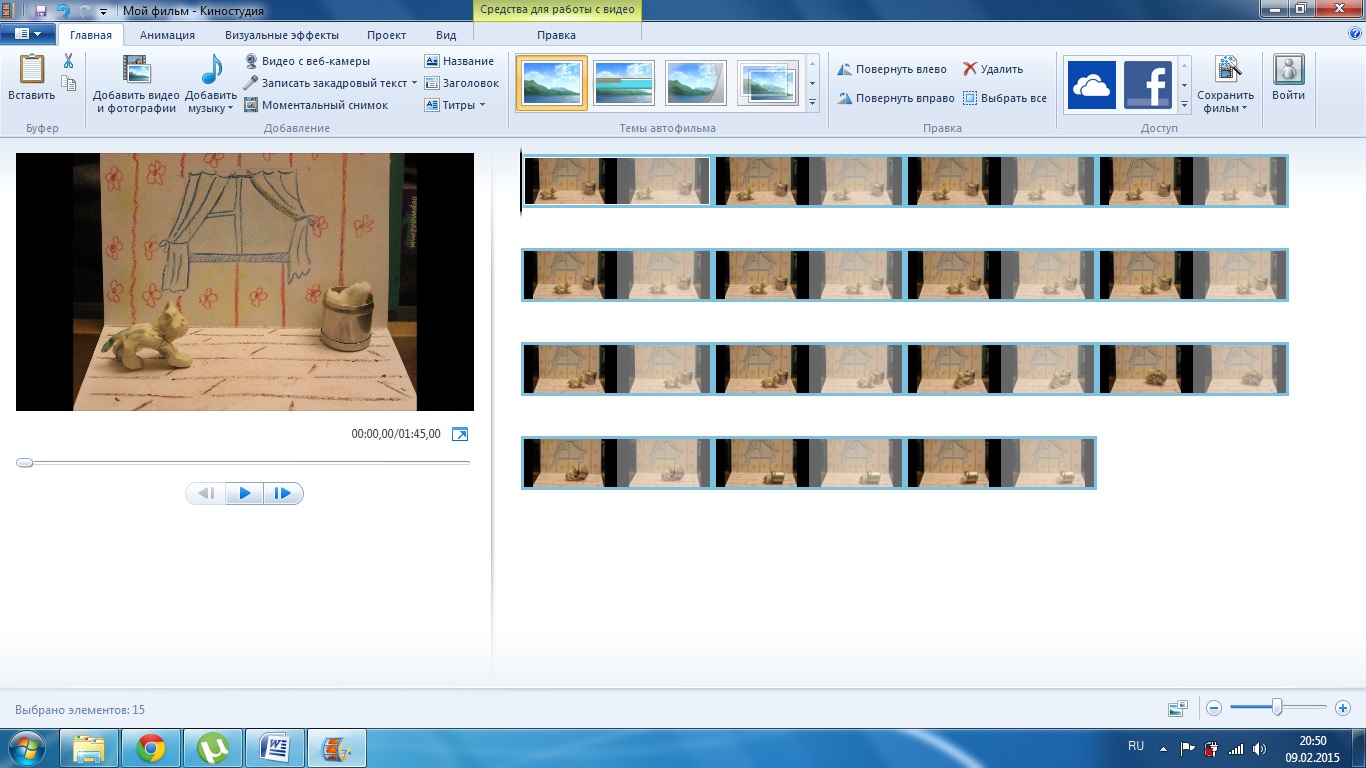 Соединение в программе «Киностудия» фотографий в единый фильм. Детям предлагается просмотр серий с разной частотой смены кадров (скорость). Общим коллективом выбираем самый удобный вариант смены кадров.Финальный монтаж мультфильма без участия детей.15 занятие. Демонстрация фильма детям. Разбираем кто и какие части мультика будет озвучивать. Далее озвучка происходит с помощью диктофона. Ребенок говорит фразы, одновременно смотря сюжет фильма. 16 занятие. Демонстрация мультфильма. Обсуждаем с детьми проделанную работу.Понравилось ли создавать мультик?Что больше всего понравилось?Какие сложности испытывали?Какая часть создания показалась наиболее интересной?Создание героев сказки(Лепка из пластилина)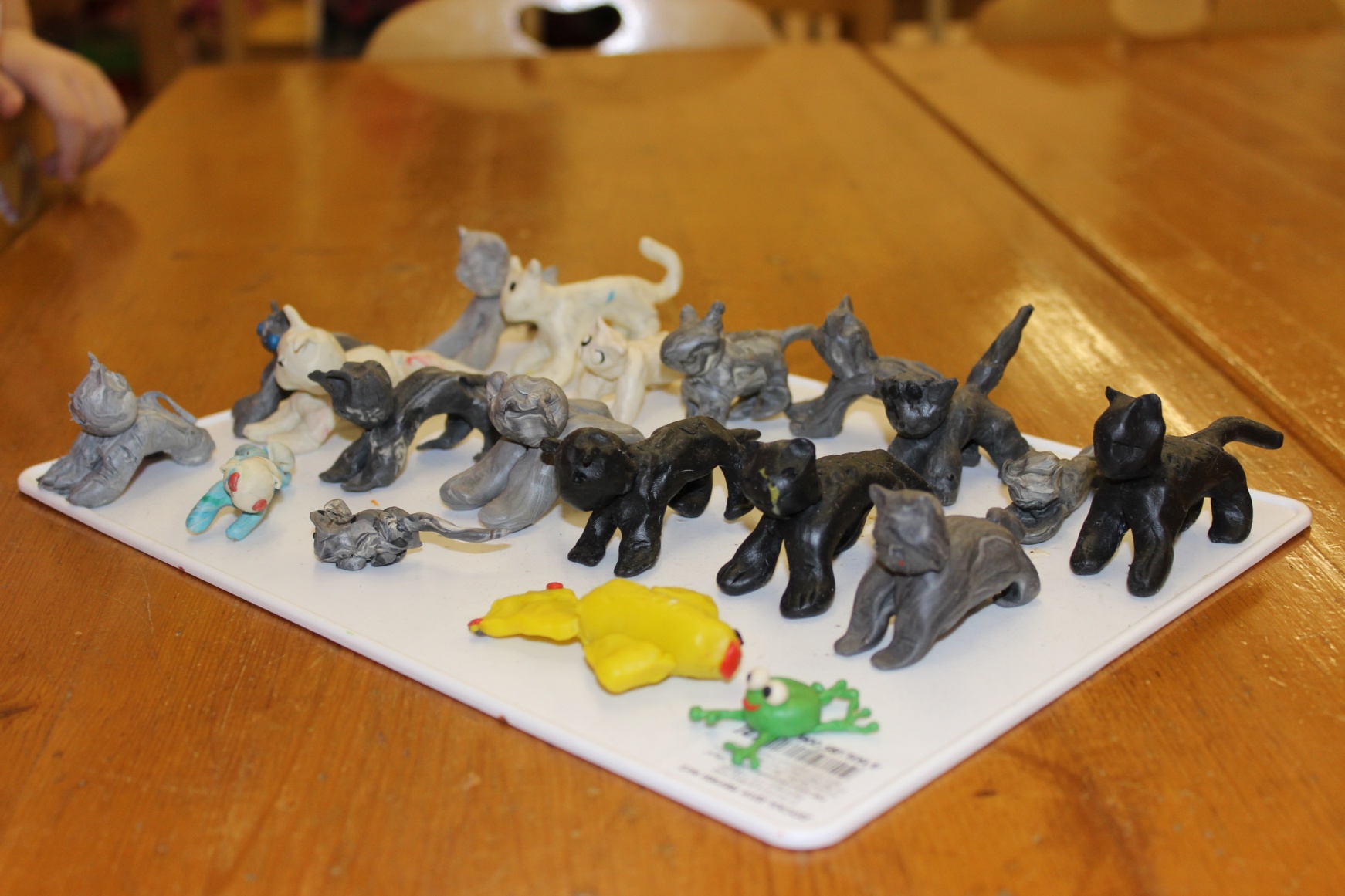 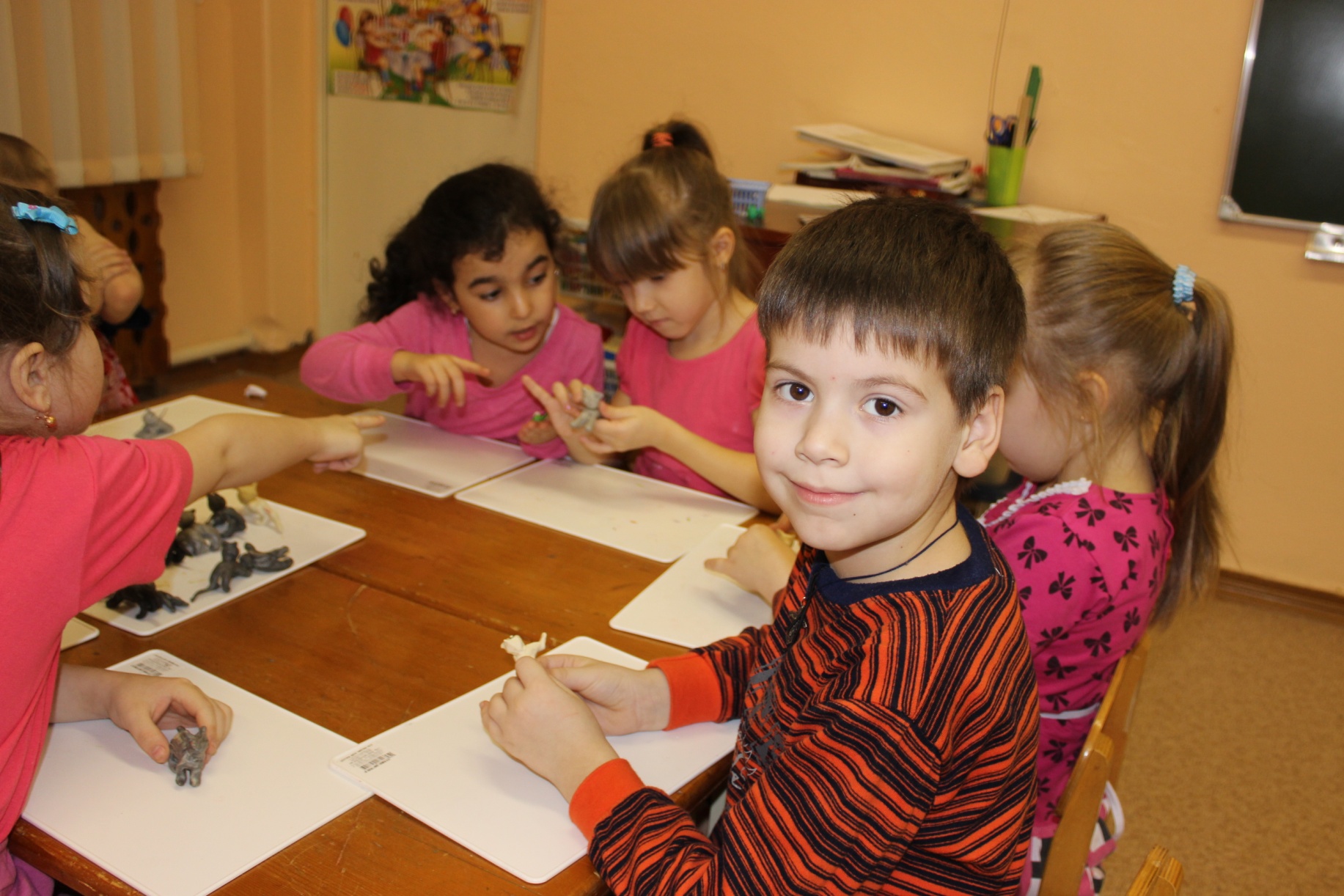 Создание фонов. (Коллективная работа)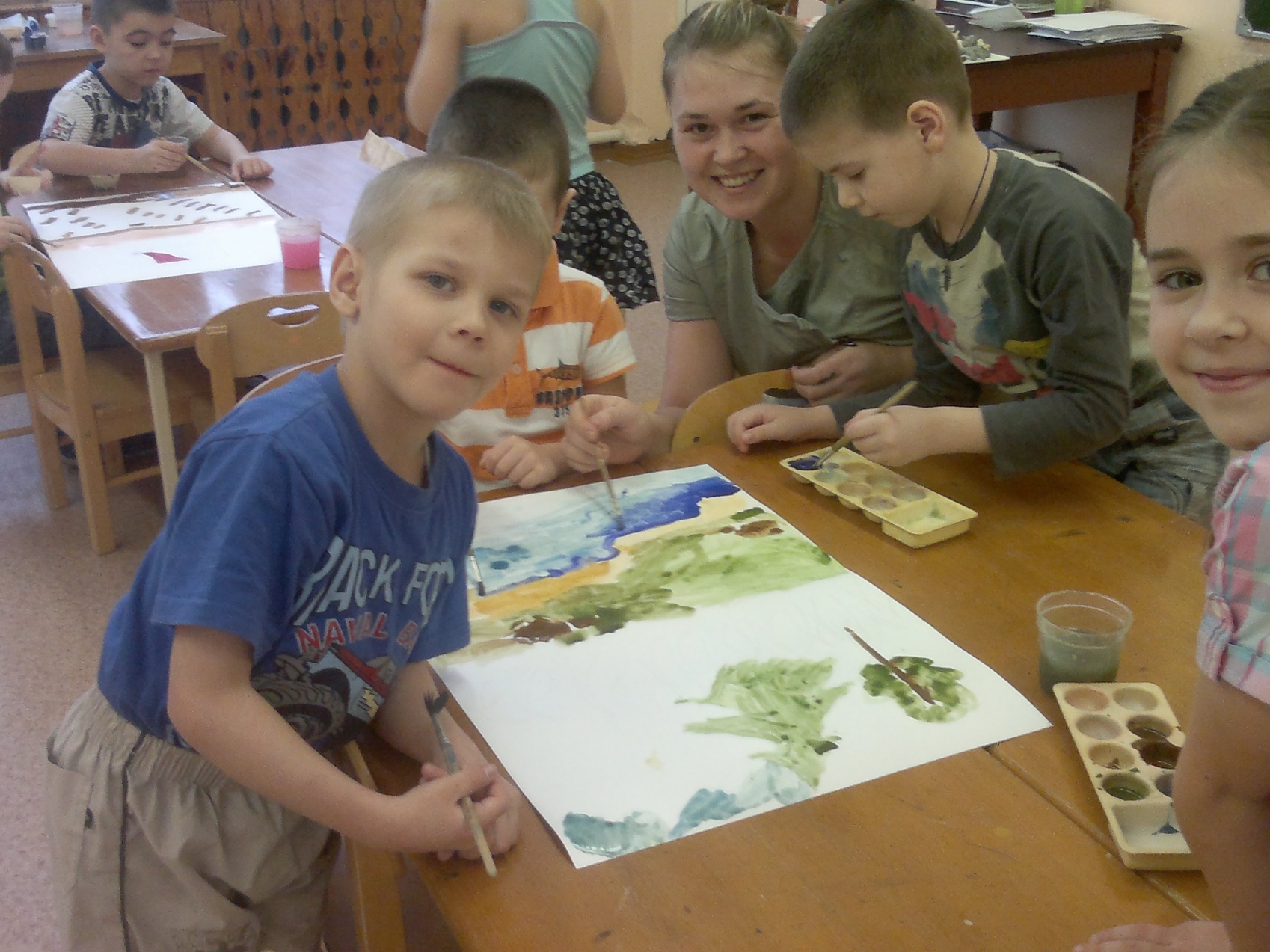 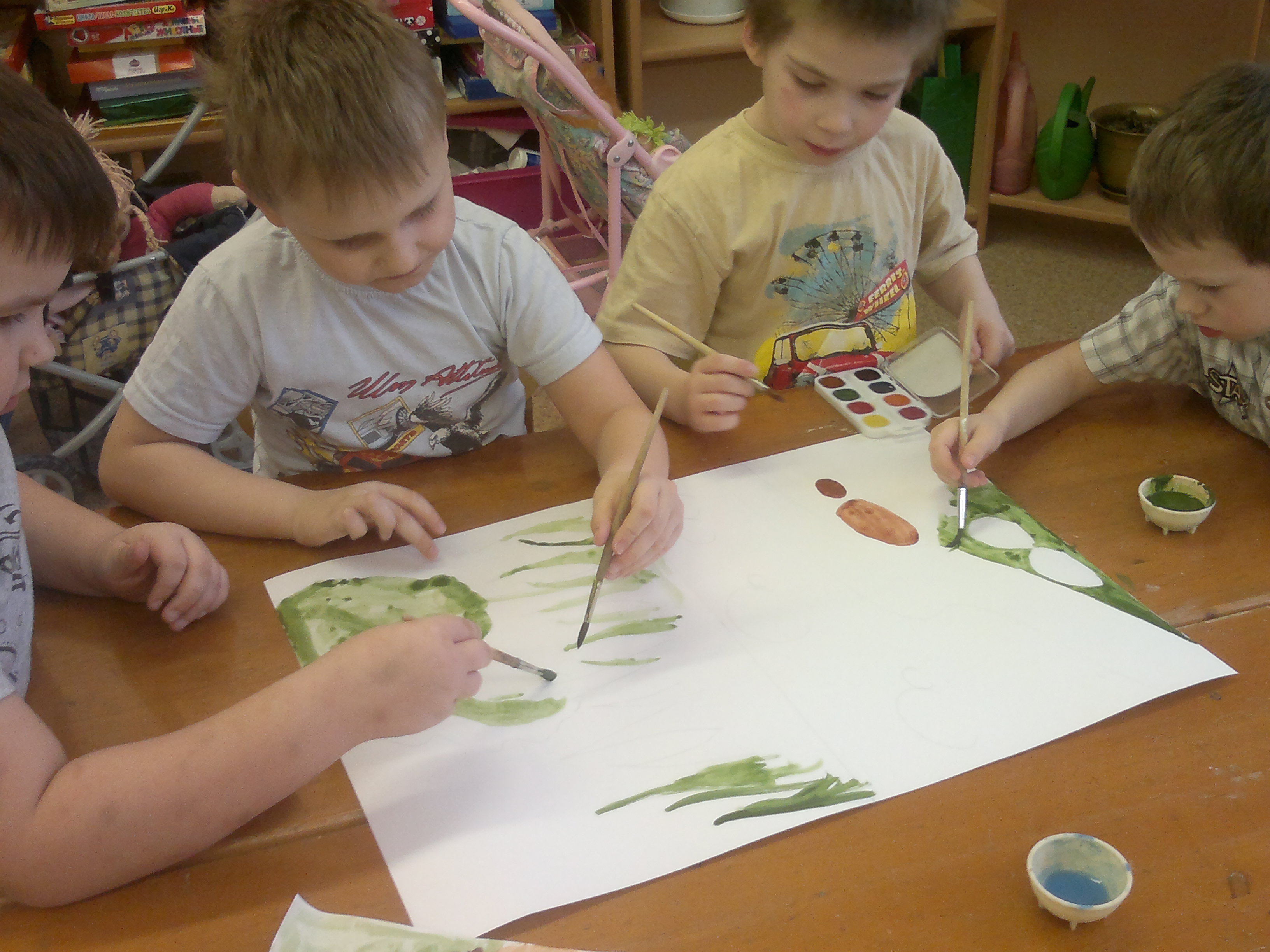 Кукла количествоБелый котенок3Черный котенок3Серый котенок3Мышка1лягушка1Рыбка 1стол1Банка с мукой1коврик1труба1